          Colorado Sales Tax Information  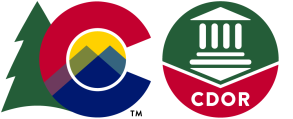 You are required to obtain a Special Event Sales Tax license prior to the event using Sales Tax Special Event Application form DR 0589.  The Single Event License ($8.00 fee) is valid for this event only.    All applications must be mailed or brought in to our office and must include a photo identification of the owner or the application will be sent back.  If an application is brought in by someone other than the owner that person must have a Power of Attorney.  After the event you are required to file and remit sales tax by either filing online or submitting a Special Event Retail Sales Tax return (DR 0098).  https://www.colorado.gov/pacific/tax/special-event-sales-taxIf you need a Special Event Sales Tax license, you may locate the forms using the instructions below.  These will be mailed or brought into the office – online completion is not available:      Go to www.colorado.gov/tax      Click box for Instructions and Forms      Click on Sales Tax      Locate Special Event Application DR 0589       Click on the form number (DR 0589) to obtain the PDF version of the form (Allow 4-6 weeks)      Repeat the process to obtain the Special Event Sales Tax Return DR 0098How To Use the Online Filing SystemThe Colorado Department of Revenue has provided a special event sales tax form for this Show on our Web site.  It will allow you to file and pay your special event sales tax return online, but it will not be accessible until after the show date:Go to www.colorado.gov/taxClick on Revenue OnlineUnder the Quick Links section Click on File a ReturnClick Special Event Sales Tax      Read this page then Click Next      Click on Event Name, or if your event is not listed click on click here      Follow on screen instructionsTax Rates For This EventYou need to collect and remit  to the Colorado Department of Revenue.  City tax should be reported to the Home Rule City of .  Contact them at .  If you use the Department of Revenue paper forms, this is the breakdown of the taxes you need to report to the Department of Revenue:     The due date to file your tax return is   LOCATION / JURISDICTION CODE –  https://colorado.ttr.services/Vendors who do not file their taxes for this event will be subject to enforcement action.  The organizers of this event are required by law to supply the State with a list of all vendors who attend this event. Be sure to file and pay your sales tax.  Tax Compliance Agents from the Department of Revenue may be at this event to insure compliance and answer questions. After the show you must file the return for this event using the online method or Special Event Sales Tax Return paper form DR 0098.  Do not report the gross sales from this event on your standard sales tax filings even if your business has an active permanent sales tax account with the State of Colorado. If you have questions after reading this call 303-866-5643 or 303-238-7378		       (REV1/20)STATERTD/CDSPECIAL DISTRICTCOUNTY/MTSCITY/LID